 Nr.   20.744  din data de  24 septembrie  2020M I N U T Aședinței ordinare a Consiliului Local al Municipiului Dej  încheiată azi, 24 septembrie  2020, convocată în conformitate cu prevederile art. 133, alin. (1) și 134 alin (1) și (2)  din Ordonanța de Urgență Nr. 57/2019, conform Dispoziției Primarului Nr.  1.273  din data de  18 septembrie 2020,		Lucrările ședinței se vor desfășura pe platforma on-line de videoconferință, cu următoarea ORDINE DE ZI:1. Proiect de hotărâre privind aprobarea  validării mandatului de consilier local al doamnei TĂMAȘ MIHAELA ADRIANA.2. Proiect de hotărâre privind aprobarea validării mandatului de consilier local al domnului RADU EMILIAN IOAN.3. Proiect de hotărâre privind aprobarea reprezentanților consiliului local Dej în consiliile de administrație ale unităților de învățământ din Municipiul Dej.4. Proiect de hotărâre privind aprobarea introducerii în Inventarul bunurilor care aparțin domeniului public al Municipiului Dej a obiectivelor ce urmează a fi cuprinse în Contractul de delegare a Serviciului de Alimentare cu apă și canalizare.5. Proiect de hotărâre privind aprobarea proiectului și a cheltuielilor legate de proiectul: ” Îmbunătățirea infrastructurii TIC în domeniul e-educație în Municipiul Dej”.6. Proiect de hotărâre privind preluarea temporară de către Municipiul Dej a dreptului de folosință gratuită pentru imobilul "Creșă si grădiniță 3 grupe cu program prelungit", imobil care aparține Eparhiei Reformate din Ardeal în parteneriat cu Parohia Reformata Dej.7. Proiect de hotărâre privind acordarea mandatului special la Adunarea Generală Extraordinară a Acționarilor Societății” Transurb” S.A. Dej din data de 25 septembrie 2020. 8. Soluționarea unor probleme ale administrației publice locale.S.A. , în vederea exeLa ședință sunt prezenți 16 consilieri, domnul Primar Morar Costan, doamna Secretar General al Municipiului Dej, reprezentanți mass-media. S-au prezentat doamna Tămaș Mihaela Adriana și domnul Radu Emilian Ioan pentru a depune jurământul de consilier local.Ședința publică este condusă de doamna consilier Muncelean Teodora, ședința fiind legal constituită. Consilierii au fost convocați prin Adresa Nr. 20.742 din data de 18 septembrie 2020.Președintele de ședință, doamna consilier Muncelean Teodora supune spre aprobare  Procesul verbal al ședinței ordinare din data de 30  august  2020, care este votat cu 16 voturi ”pentru”, unanimitate.	Supune spre aprobare Ordinea de zi a ședinței ordinare, care este votată cu 16 voturi ”pentru”, unanimitate.În cadrul ședinței s-au aprobat :H O T Ă R Â R E A  Nr. 111privind aprobarea validării mandatului de consilier local al doamnei TĂMAȘ MIHAELA ADRIANA.Votat  cu 16 voturi ”pentru”, unanimitate.H O T Ă R Â R E A  Nr. 112privind aprobarea validării mandatului de consilier local al domnului RADU EMILIAN IOAN.Votat  cu 16 voturi ”pentru”, unanimitate.H O T Ă R Â R E A  Nr. 113privind aprobarea reprezentanților consiliului local Dej în consiliile de administrație ale unităților de învățământ din Municipiul Dej.Votat  cu  18 voturi ”pentru”, unanimitate.H O T Ă R Â R E A  Nr. 114privind aprobarea introducerii în Inventarul bunurilor care aparțin domeniului public al Municipiului Dej a obiectivelor ce urmează a fi cuprinse în Contractul de delegare a Serviciului de Alimentare cu apă și canalizare.Votat  cu 18  voturi ”pentru”, unanimitate.H O T Ă R Â R E A  Nr. 115privind aprobarea proiectului și a cheltuielilor legate de proiectul: ” Îmbunătățirea infrastructurii TIC în domeniul e-educație în Municipiul Dej”.Votat  cu 18 voturi ”pentru”, unanimitate.H O T Ă R Â R E A  Nr. 116privind preluarea temporară de către Municipiul Dej a dreptului de folosință gratuită pentru imobilul "Creșă si grădiniță 3 grupe cu program prelungit", imobil care aparține Eparhiei Reformate din Ardeal în parteneriat cu Parohia Reformata Dej.Votat  cu 18  voturi ”pentru”, unanimitate.H O T Ă R Â R E A  Nr. 117privind acordarea mandatului special la Adunarea Generală Extraordinară a Acționarilor Societății” Transurb” S.A. Dej din data de 25 septembrieVotat  cu 18  voturi ”pentru”, unanimitate.În conformitate cu dispozițiile art. 11 din Legea Nr. 52/2003 privind transparența decizională în administrația publică, republicată, cu modificările și completările ulterioare, minuta se publică la sediul și pe site-ul Primăriei Municipiului Dej.  	  Președinte de ședință,                         Secretar General al Municipiului Dej,               Muncelean Teodora                                   Jr. Pop Cristina           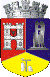 ROMÂNIAJUDEŢUL CLUJCONSILIUL LOCAL AL MUNICIPIULUI DEJStr. 1 Mai nr. 2, Tel.: 0264/211790*, Fax 0264/223260, E-mail: primaria@dej.ro 